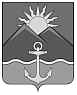 ДУМА ХАСАНСКОГО МУНИЦИПАЛЬНОГО ОКРУГАПРИМОРСКОГО КРАЯРЕШЕНИЕ пгт Славянка19.01.2023	№ 91    О возбуждении ходатайства о награждении почетным знаком Приморского края «Семейная доблесть»	В соответствии с Федеральным законом от 06.10.2003 № 131-ФЗ «Об общих принципах организации местного самоуправления в Российской Федерации», Законом Приморского края от 4 июня 2014 года № 436-КЗ «О наградах Приморского края», Уставом Хасанского муниципального округа, решением Думы Хасанского муниципального района от 27.03.2020 №145 « О Порядке возбуждения ходатайства о награждении почетным знаком Приморского края «Семейная доблесть», рассмотрев представление администрации Хасанского городского поселения Хасанского муниципального района от 17.06.2022 года, предоставленное в Думу Хасанского муниципального района 21.06.2022 года, с учетом того, что брак зарегистрирован 20 мая 1972 года, супруги Булычевы постоянно проживали в пгт Хасан  Хасанского муниципального округа, создали социально ответственную семью, основанную на взаимной любви, заботе и уважении друг к другу, подающих пример в укреплении традиционных семейных ценностей, Дума Хасанского муниципального округа РЕШИЛА:1. Возбудить ходатайство о награждении почетным знаком Приморского края «Семейная доблесть» семьи Булычевых Петра Александровича и Зинаиды Петровны.2. Настоящее решение вступает в силу со дня его принятия.Председатель Думы				                                  Н.В. Карпова                                 